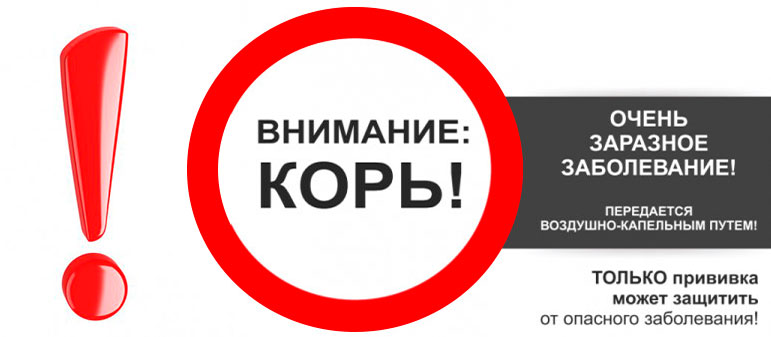 Профилактика кори Корь – крайне заразное острое вирусное заболевание. Передается воздушно-капельным путем. При контакте с больным корью заболевают все непривитые лица.Источник заражения – больной человек. Распространение вируса происходит при чихании, кашле, разговоре с капельками слюны. Вирус кори отличается очень высокой летучестью, может распространяться по вентиляционным трубам и шахтам лифтов - одновременно могут заболеть, проживающие на разных этажах здания.Основные симптомы: повышение температуры, насморк, кашель, покраснение глаз и слезотечение, мелкие белые пятна на внутренней поверхности щек. Через несколько дней появляется сыпь на лице и верхней части шеи, постепенно сыпь распространяется по телу и, в конечном итоге, появляется на руках и ногах.Осложнения при кори: самые серьезные осложнения – поражение центральной нервной системы (энцефалиты, менингоэнцефалиты), тяжелые инфекции дыхательных путей, такие как пневмония.Профилактика: единственный способ защиты от инфекции вакцинация.В соответствии с Национальным календарем профилактических прививок иммунизация в плановом порядке проводится:- детям двукратно в возрасте 12 месяцев и 6 лет;- взрослым двукратно в возрасте с 18 лет до 35 лет (включительно), не болевшим, не привитым, привитым однократно;Также двукратно иммунизируются лица в возрасте с 36 лет до 55 лет (включительно), которые относятся к группам риска (работники медицинских и образовательных учреждений, организаций торговли, транспорта, коммунальной и социальной сферы; лица, работающие вахтовым методом, и сотрудники государственных контрольных органов в пунктах пропуска через государственную границу Российской Федерации), не болевшие, не привитые, привитые однократно, не имеющие сведений о прививках против кори.Для иммунопрофилактики используются только зарегистрированные в соответствии с законодательством Российской Федерации медицинские иммунобиологические препараты, которые прошли обязательную сертификацию.Прививаясь сейчас, Вы предупреждаете развитие не только заболевания, но, что гораздо важнее, тяжелейших осложнений.Привейтесь сейчас, пока еще не заболели. Сделайте будущую жизнь безопасной.